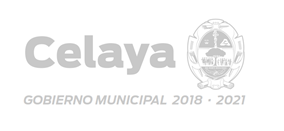 NOTAS DE DISCIPLINA FINANCIERA1. Balance Presupuestario de Recursos Disponibles NegativoR.-No aplica, toda vez que el presupuesto de egresos del ejercicio que se reporta, presenta un balance presupuestario sostenible.2. Aumento o creación de nuevo Gasto3. Pasivo Circulante al Cierre del EjercicioR.- No aplica4. Deuda Pública y Obligaciones5. Obligaciones a Corto PlazoR.- No aplica, ya que el municipio no ha contraido Obligaciones a corto plazo, con las caracteristicas establecidas en el Titulo Tercero Capitulo I, de la LDF. 6. Evaluación de CumplimientoR.-No aplica, ya que  las condiciones de la Deuda contratada no requirieron de la celebración del Convenio con la Secretaria de Hacienda y Credito Público, a que alude  el artículo  40 de la LDF.Bajo protesta de decir verdad declaramos que los Estados Financieros y sus notas, son razonablemente correctos y son responsabilidad del emisor.Concepto (c)Concepto (c)AprobadoModificadoI. Gasto No Etiquetado 1,453,522,5261,571,348,172A. Servicios Personales 650,943,442650,943,442B. Materiales y Suministros 114,856,529122856112.8C. Servicios Generales 256,343,343263,545,665D. Transferencias, Asignaciones, Subsidios y Otras Ayudas 256,419,839263,978,713E. Bienes Muebles, Inmuebles e Intangibles 24,778,33752,595,764F. Inversión Pública 150,081,036217,328,474G. Inversiones Financieras y Otras Provisiones 100,000100,000II. Gasto Etiquetado 582,179,594513,404,910A. Servicios Personales 200,281,431200,281,431B. Materiales y Suministros 39,227,48039,227,480C. Servicios Generales 21,145,78321,158,049D. Transferencias, Asignaciones, Subsidios y Otras Ayudas 4,077,9904,077,990E. Bienes Muebles, Inmuebles e Intangibles 337,495337,495F. Inversión Pública 281,391,064212,604,114I. Deuda Pública 35,718,35235,718,352III. Total de Egresos 2,035,702,1202,084,753,082Destino del CréditoAcreedorClase del TítuloFinanciamiento ContratadoFinanciamiento DispuestoSaldo en PesosTasa de  InterésCapital AmortizadoIntereses Pagados AcumuladoIntereses Pagados en el EjercicioCapital PagadoDestino del CréditoAcreedorClase del TítuloEn PesosEn PesosSaldo en PesosTasa de  InterésEn PesosIntereses Pagados AcumuladoIntereses Pagados en el EjercicioCapital PagadoInversión Pública ProductivaBBVA Bancomer, S.A.   Grupo financiero BBVA Bancomer.Contrato de Apertura de Crédito Simple  (Pesos)350,000,000.00341,708,521.94234,823,736.72TIIE 28 D + 0.73 pb106,884,785.2290,999,738.633,066,852.365,884,156.47Inversión Pública ProductivaBBVA Bancomer, S.A.   Grupo financiero BBVA Bancomer.Contrato de Apertura de Crédito Simple  (Pesos)350,000,000.00341,708,521.94234,823,736.725.0112%106,884,785.2290,999,738.633,066,852.365,884,156.47